ONTDEKDOOS BLE AN ‘Ik structureer de wereld om me heen’: MEETKOFFERLeerplan wiskundeMogelijke basisleerervaringen AN:WI 11: Ik kan lengtes meten en vergelijken.WI 12: Ik kan inhouden meten en vergelijkenWI 13: Ik kan wegen en vergelijkenMogelijke diploma’s: Ik kan lengtes meten en  vergelijkenIk kan wegen en vergelijkenMaterialen:Lintmeters, meetlat, rolmeter…, maatbekers, lege flessen, trechter, weegschaal, pakje veren, pakje zand, pakje keitjes, pakje…, visuele voorstellingen van minder-meer, lang-kort, licht-zwaar, symbolen <, >, =Experimenteren:materialen verkennenzelfstandig aan de slag gaan met de materialenLeeruitdaging:De leerlingen sorteren van klein naar groot, van licht naar zwaar, van minder naar meer.  Door interactie met elkaar wordt de nieuwe woordenschat geactiveerd.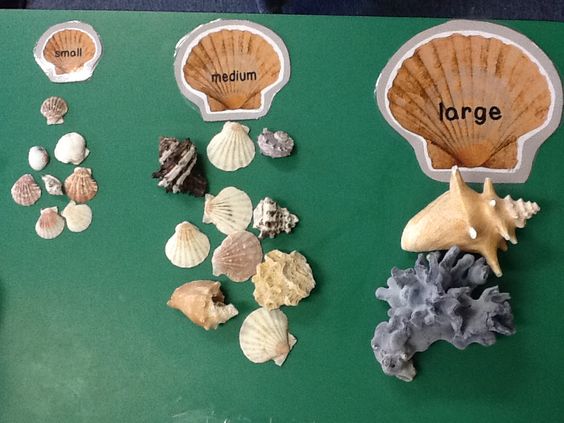 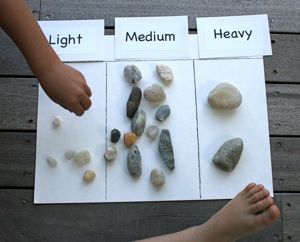 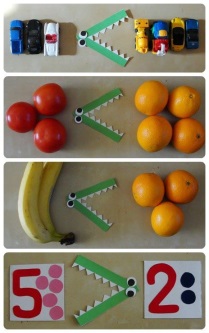 Woorden:hoeveel, meer, minder, evenveel, weinig, veelgroot, klein, kort, lang, zwaar, licht